COVID-19 Vaccine UpdateBrownway Residence is writing to inform you of our updates on the COVID-19 Vaccine. We are partnered up with our local Walgreens pharmacy who will come to Brownway to administer the vaccination. Executive Director, Amanda St. Cyr, has chosen to go with the Pfizer-bioNtech COVID-19 vaccination; this vaccine will not only protect against the strand of COVID we are all familiar with, but it will also protect against the stronger strand that is making its way to Vermont. Included in this letter is a fact sheet from https://www.cvdvaccine-us.com/ where you can visit and watch for updated facts on the Pfizer-bioNtech vaccine.The vaccine will be administered as a 2-dose series, 3 weeks apart, into the muscle. We have set up 3 vaccination clinics here at Brownway. The first date is for the first dose of the vaccination. The second date is for the second dose of the vaccination and well as a first dose for those who were unsure the first time it was administered. The third date is for the second dose of those who received their first dose on the second date. Walgreens Pharmacist is set to come on three different dates:Tuesday, January 26, 2021Tuesday February 16, 2021Tuesday, March 9, 2021Once the vaccine is administered the pharmacist asks that there is a 15-minute waiting period for each person to make sure there are no reactions. The pharmacist will be prepared with an emergency kit if a reaction were to occur. Residents and Staff will be vaccinated on the same dates. We will be splitting them up into time slots accordingly. Please review the fact sheet and sign the Vaccination Administration Record (VAR) as consent to vaccinate or sign the declination form if you choose to decline. Any questions please email nurse@brownway.com or call (802) 933-2315 ext. 3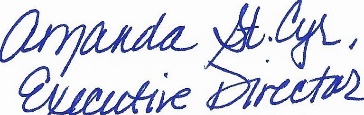 										01/13/2021____________________________________					__________________Amanda St. Cyr, Executive Director						Date